PhillyKnits.orgBIND OFFDitty:  Knit two knits, lift 1st over 2nd, knit another one, repeat & repeat, until the row is done!TIP:  No more than two stiches on the right-hand needle at any given time.Go to http://www.phillyknits.org/Learn2Knit.htm for more print & video instructions!read from left to right >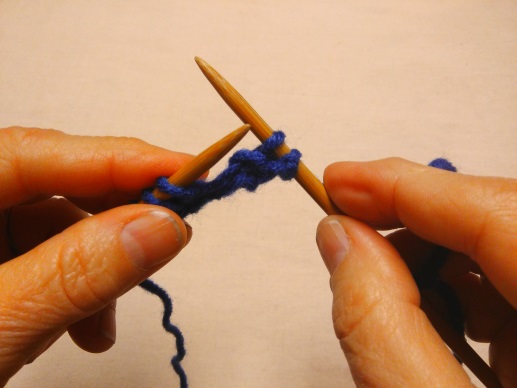 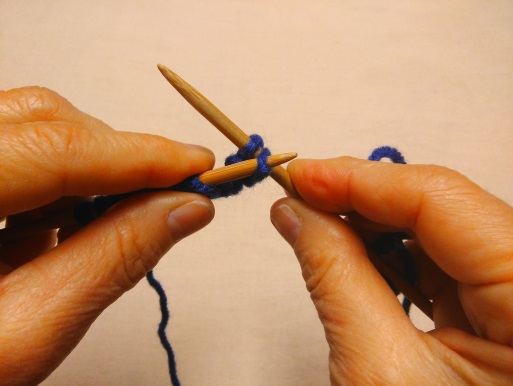 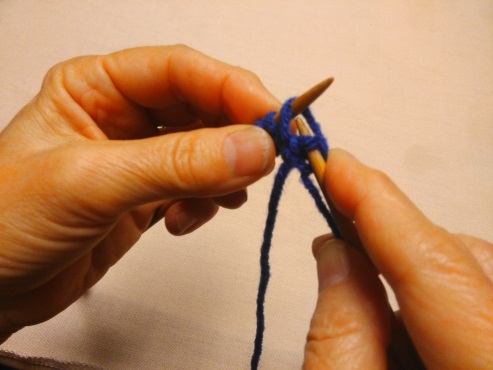 Knit 2 stitches. >Insert needles under first loop… >…and lift over second loop…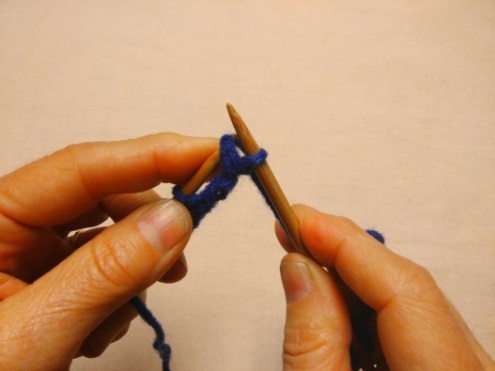 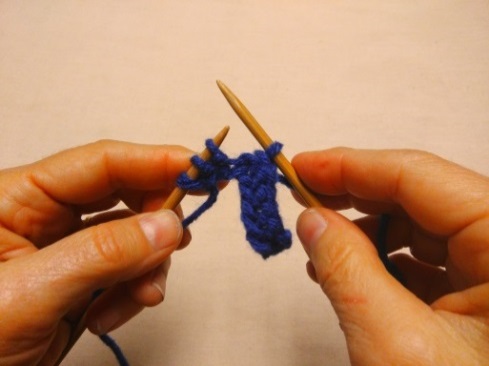 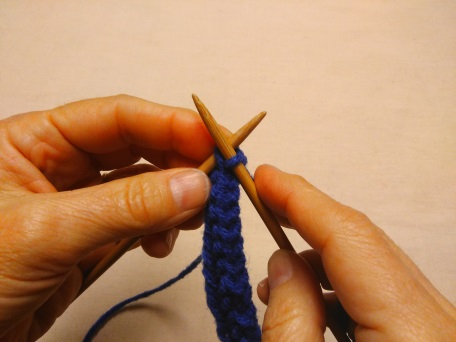 …and off the needle. >Knit another stitch & repeat process… > …until the last loop, then…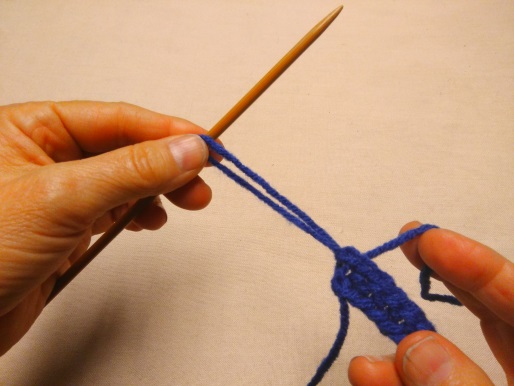 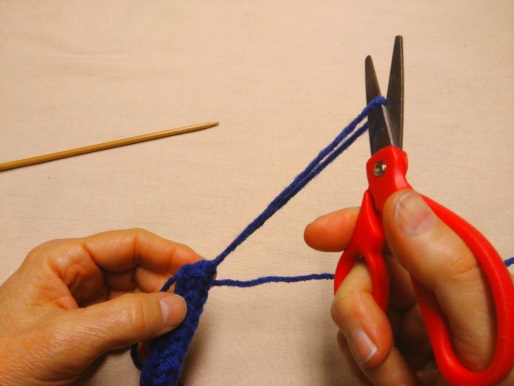 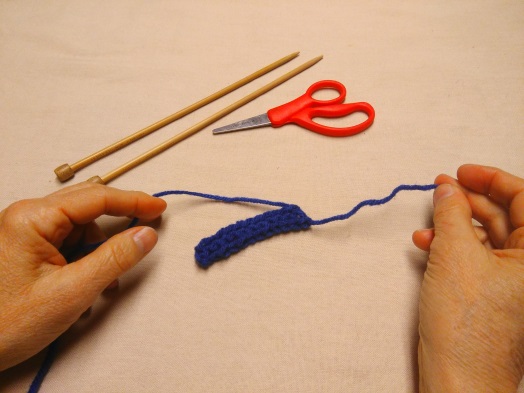 …pull yarn out, using needle… >… and cut. >A brief example of binding off.